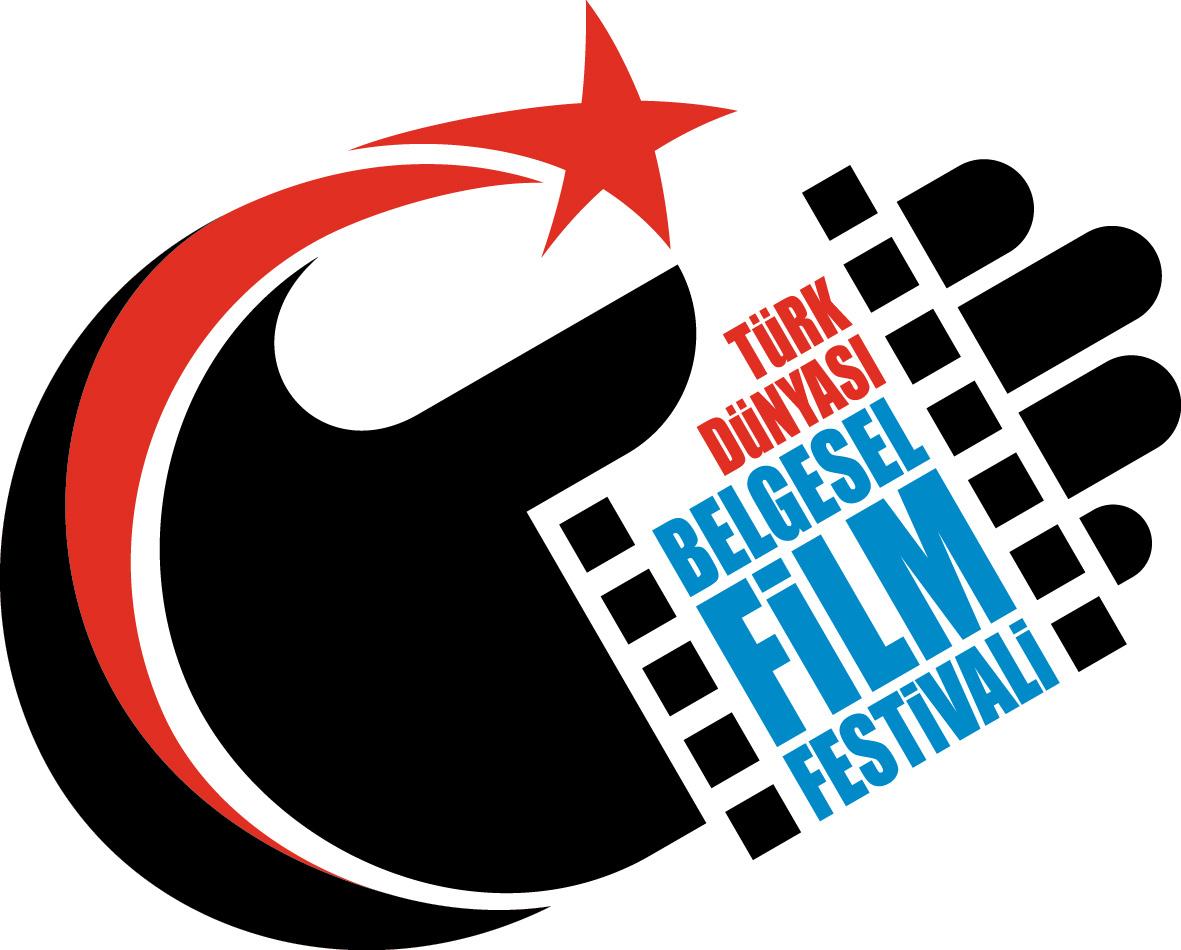 TÜRK DÜNYASI BELGESEL FİLM FESTİVALİBelgesel Film Yarışması Başvuru FormuFilminKategorisi	: Özgün Adı	: İngilizce Adı : Yapım Dili	: Yapım Yılı	: Süresi	: ☐ Altyazı Var     ☐ Altyazı Yok     ☐ Sessiz FilmYönetmeninAdı Soyadı	: E-posta	: Web	: Telefon No	: Faks No	: Adresi	: YapımcınınAdı Soyadı	: E-posta	: Web	: Telefon No	: Faks No	: Adresi	: Senaryo / Öykü		: Görüntü Yönetmeni	: Kurgu Operatörü		: Ses Operatörü		: Müzik		: Filmin içinde kullanılan müzik, ses, görüntü gibi her türlü materyalden doğabilecek telif hakkı ve benzeri sorunların tüm sorumluluğu bana aittir.Filmimi, “Uluslararası Türk Dünyası Belgesel Film Yarışması”na göndererek Yarışma Yönetmeliğinin tüm hükümlerini kabul etmiş olduğumu beyan ederim.Başvuru şartlarını yerine getirdiğimi onaylarım, aksi takdirde filmimin gösterilemeyebileceğini kabul ediyorum.Yukarıdaki bilgilerin doğruluğunu onaylarım ve yanlış olması durumunda meydana gelecek hukuki ya da yasal sorunların sorumluluğunun bana ait olduğunu beyan ediyorum.Yönetmen : Lütfen formu eksiksiz doldurun ve aşağıdaki adrese gönderin.TÜRK DÜNYASI BELGESEL FİLM FESTİVALİBahçelievler Mahallesi Bosna Bulvarı Ata2 Sitesi Yabangülü Sokak No: 4 34688, Çengelköy, Üsküdar, İstanbul, TürkiyeTel: +90 216 251 03 70İmza : Tarih : 